TurkeyTurkeyTurkeyTurkeyOctober 2028October 2028October 2028October 2028MondayTuesdayWednesdayThursdayFridaySaturdaySunday1234567891011121314151617181920212223242526272829Republic Day3031NOTES: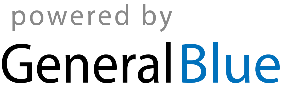 